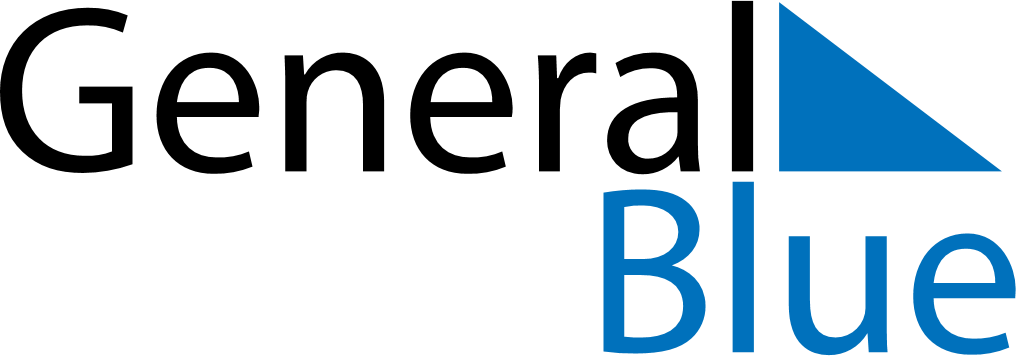 February 2024February 2024February 2024February 2024February 2024February 2024Noupoort, Northern Cape, South AfricaNoupoort, Northern Cape, South AfricaNoupoort, Northern Cape, South AfricaNoupoort, Northern Cape, South AfricaNoupoort, Northern Cape, South AfricaNoupoort, Northern Cape, South AfricaSunday Monday Tuesday Wednesday Thursday Friday Saturday 1 2 3 Sunrise: 5:46 AM Sunset: 7:21 PM Daylight: 13 hours and 35 minutes. Sunrise: 5:46 AM Sunset: 7:20 PM Daylight: 13 hours and 33 minutes. Sunrise: 5:47 AM Sunset: 7:19 PM Daylight: 13 hours and 32 minutes. 4 5 6 7 8 9 10 Sunrise: 5:48 AM Sunset: 7:19 PM Daylight: 13 hours and 30 minutes. Sunrise: 5:49 AM Sunset: 7:18 PM Daylight: 13 hours and 28 minutes. Sunrise: 5:50 AM Sunset: 7:17 PM Daylight: 13 hours and 27 minutes. Sunrise: 5:51 AM Sunset: 7:17 PM Daylight: 13 hours and 25 minutes. Sunrise: 5:52 AM Sunset: 7:16 PM Daylight: 13 hours and 24 minutes. Sunrise: 5:53 AM Sunset: 7:15 PM Daylight: 13 hours and 22 minutes. Sunrise: 5:54 AM Sunset: 7:14 PM Daylight: 13 hours and 20 minutes. 11 12 13 14 15 16 17 Sunrise: 5:54 AM Sunset: 7:13 PM Daylight: 13 hours and 18 minutes. Sunrise: 5:55 AM Sunset: 7:13 PM Daylight: 13 hours and 17 minutes. Sunrise: 5:56 AM Sunset: 7:12 PM Daylight: 13 hours and 15 minutes. Sunrise: 5:57 AM Sunset: 7:11 PM Daylight: 13 hours and 13 minutes. Sunrise: 5:58 AM Sunset: 7:10 PM Daylight: 13 hours and 11 minutes. Sunrise: 5:59 AM Sunset: 7:09 PM Daylight: 13 hours and 10 minutes. Sunrise: 6:00 AM Sunset: 7:08 PM Daylight: 13 hours and 8 minutes. 18 19 20 21 22 23 24 Sunrise: 6:00 AM Sunset: 7:07 PM Daylight: 13 hours and 6 minutes. Sunrise: 6:01 AM Sunset: 7:06 PM Daylight: 13 hours and 4 minutes. Sunrise: 6:02 AM Sunset: 7:05 PM Daylight: 13 hours and 2 minutes. Sunrise: 6:03 AM Sunset: 7:04 PM Daylight: 13 hours and 1 minute. Sunrise: 6:04 AM Sunset: 7:03 PM Daylight: 12 hours and 59 minutes. Sunrise: 6:04 AM Sunset: 7:02 PM Daylight: 12 hours and 57 minutes. Sunrise: 6:05 AM Sunset: 7:01 PM Daylight: 12 hours and 55 minutes. 25 26 27 28 29 Sunrise: 6:06 AM Sunset: 7:00 PM Daylight: 12 hours and 53 minutes. Sunrise: 6:07 AM Sunset: 6:59 PM Daylight: 12 hours and 51 minutes. Sunrise: 6:08 AM Sunset: 6:58 PM Daylight: 12 hours and 50 minutes. Sunrise: 6:08 AM Sunset: 6:56 PM Daylight: 12 hours and 48 minutes. Sunrise: 6:09 AM Sunset: 6:55 PM Daylight: 12 hours and 46 minutes. 